I236 ПостаматBR_Отчет по результатам опытной эксплуатации		Позднякова Елена Андреевна		02.09.2022		DD.MM.YYYYЦельПодведение итогов опытной эксплуатации ПС «Постамат» в части выдачи/получения полиграфической продукции, изготовленной издательским центром, без личного взаимодействия работников.Результаты опытной эксплуатацииНа основании приказа Заместителя генерального директора-Управляющего директора  №735/003-364 от 15.08.2022 ПС принято в опытную эксплуатацию с 29.08.2022 в следующих подразделениях:Корпус №5;Цех №9;Цех №34;Корпус №57;Цех №60.Все пользователи были своевременно подключены к программному средству на основании оформленных заявок в ПС I729 Naumen Service Desk.При работе с ПС I236 пользователи выполняют функции:Вложение печатной продукции в ячейку постамата;Получение печатной продукции из постамата;Администрирование ПС.Разработаны и переданы пользователям обучающие материалы для ролей Почтальон, Пользователь, Администратор.За время опытной эксплуатации ПС был зарегистрирован 71 запрос на выдачу/получение, количество посылок с разбивкой по подразделениям и длительность нахождения посылки в ячейке (среднее значение) представлены в Таблице 1.Таблица 1 – Данные по сроку получения посылокНа момент формирования отчета к ПС подключено 47 пользователей, роли пользователей и количество подключенных представлены в Таблице 2.Таблица 2 – Подключенные пользователиВ ходе опытной эксплуатации ПС I236 были выявлены и зафиксированы в журнале эксплуатации запросы, перечень которых приведен в Таблице 3.Таблица 3 – Перечень запросов ПС I236Перечень запросов на изменение системы ПС I236 представлен в Журнале дефектов - ПС.Перечень запросов на изменение оборудования представлен в Журнале дефектов – оборудование.Порядок и сроки реализации предложений Для каждого открытого запроса определен статус:запросы со статусом «Закрыт» реализованы;запросы со статусом «Открыт» должны быть  реализованы до 30.04.2023г. Выводы по опытной эксплуатации4.1 Опытную эксплуатацию ПС I236 в период с 29.08.2022 по 29.09.2022 считать успешной.4.2 ПС I236 соответствует предъявляемым к нему функциональным требованиям по выдаче/получению полиграфической продукции, изготовленной издательским центром, без личного взаимодействия работников. Пользователи подтверждают возможность использования ПС для автоматизации процесса выдачи/получения полиграфической продукции, изготовленной издательским центром, без личного взаимодействия работников.4.3 Необходимо расширить границы внедрения I236 «Постамат» в опытной эксплуатации в следующих  подразделениях ПАО «ОДК-Сатурн»:Корпус №29;Корпус №35;Цех №44;Корпус №49.Срок: с 15.10.2022 по 30.04.2023 г.4.4 Необходимо увеличить количество ячеек для выдачи/получения полиграфической продукции до 30 штук.Срок: 30.04.2023Дата регистрации 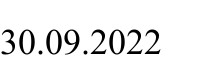 ПодразделениеКоличество посылокДлительность нахождения посылки в ячейке (среднее значение), дн.51319170341525714160122Итого:711Роль пользователяПодразделениеКоличество подключенныхПользователь5, 9, 60, 57, 3437Почтальон106Администратор257, 5504Итого:47Тип запросаКоличествоКоличествоКоличествоКоличествоКоличествоТип запросаВсегоПриоритет запросаПриоритет запросаПриоритет запросаПриоритет запросаТип запросаВсегоНизкийСреднийВысокийФатальный1. Запрос на обслуживание ПС, в т.ч.3232- Открыт- Закрыт3232- Отложен- Отклонён2. Запрос на изменение ПС, в т.ч.725- Открыт25- Закрыт- Отложен- Отклонён3. Ошибка- Открыт- Закрыт- Отложен- ОтклонёнИтого:39345